SATURA art gallery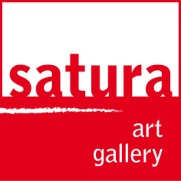 associazione culturale - centro per la promozione e diffusione delle artiPiazza Stella 5/1, 16123 Genova tel. 010 2468284 / cell. 338 2916243E-mail: info@satura.it   www.satura.it   www.facebook.com/galleriasaturaCOMUNICATO STAMPAABSOLUTE - Proposte d’arte Boscoloin collaborazione con SATURA art gallery “Plasmare la contemporaneità”mostra di Rodolfo Lepre, Michele Protti e Valdi Spagnuloa cura di Mario Napoli e Flavia Motoleseopening martedì 12 aprile ore 18:30Museum Hall – Boscolo MilanoL’idea di ABSOLUTE – Proposte d’arte Boscolo nata dall'incontro tra il manager Roberto Boscolo e il direttore artistico Mario Napoli in collaborazione SATURA art gallery e l’architetto Esmeralda Mapelli di Urban Group – vuole promuovere l’Arte emergente, che si caratterizzi per unicità e qualità, avvicinandola al grande pubblico internazionale che transita in un albergo a 5 stelle. Incrementare le funzionalità di un luogo che è ideato per essere esperienziale, puntando al contempo a sviluppare le potenzialità e le idee di artisti che saranno i grandi protagonisti di domani, diventa la mission dell’iniziativa, in linea con lo stile e l’approccio “enterprising” del BOSCOLO.  S’inaugura martedì 12 aprile alle ore 18:30, in occasione del Fuorisalone, presso la Museum Hall del Boscolo Milano, Corso Matteotti 4, la mostra “Plasmare la contemporaneità” di Rodolfo Lepre, Michele Protti e Valdi Spagnulo cura di Mario Napoli. Uno fianco all'altro sono tre artisti con altrettante personalità ben specifiche. Cosa accomuna Rodolfo Lepre, Michele Protti e Valdi Spagnulo è meno rispondente al loro rapporto sintomatico coi materiali, e più pressante nella precisazione di un immaginario contemporaneo in cui i materiali hanno già superato ogni presunzione d'artisticità. Lepre, Protti e Spagnulo non presumono, agiscono. Di conseguenza non si lasciano ai sotterfugi artistici, ma forniscono - ognuno per suo conto - i dettagli di come la contemporaneità ha influito sul loro pensiero pratico-creativo. La pigmentazione di masse d'intonaco e calce è per Rodolfo Lepre un deja vù che implica la sua formazione d'architetto, aggetti modellativi concorrenti a sovvertire la razionalità intrinseca nei materiali - derivati dall'edilizia - il cui utilizzo prettamente logico, rigoroso, si scontra con l’imprevedibilità effettiva. Autosufficienza della materia, riqualificazione dello scarto, essenzialità di un “rifiuto solido” la cui la forma - già di per sé sagomata - non è che pretesto più o meno intricato per Michele Protti, che si è dato l'obbligo di accumulare lì i segni della propria esistenza, naturalizzandoli nella stratificazione di colore e textures, quanto in un'eterologa contrazione-annessione di masse all'unica soluzione tangibile. L'unica ovviamente secondo Protti, che a sua volta condivide direttamente con Valdi Spagnulo l'onere di una ricerca in cui il materiale è materiale di per sé e simulacro, oggetto di una volumetria vera e terminazione nervosa di un'artisticità incombente. E si ritorna allora agli intonaci aggettanti di Lepre, stavolta con la sensazione che questi insieme a Protti e Spagnulo abbia messo l'arte contemporanea faccia a faccia con la capacità di sostenere la propria “incombenza”. Qualcosa che non fa più rima con la sua evanescenza.